Министерство здравоохранения Российской ФедерацииНовокузнецкий государственный  институт  усовершенствования  врачей – филиал Федерального государственного  бюджетного  образовательного  учреждения дополнительного  профессионального  образования  «Российская  медицинская  академия  непрерывного профессионального образования»Кафедра  клинической лабораторной диагностикиАннотацияк дополнительной профессиональной программеповышения квалификации «Контроль качества лабораторных исследований»по специальности  «Клиническая лабораторная диагностика»Цель реализации: совершенствование  теоретических знаний, умений и практических навыков по проведению контроля качества лабораторных исследований. Срок освоения: 36 часов (1 неделя, 0,25 месяца)Форма обучения: очнаяКатегория слушателей: заведующие и врачи  клинико-диагностических лабораторийФорма итоговой аттестации – экзаменВыдаваемый документ: лицам, успешно освоившим дополнительную профессиональную программу повышения квалификации и прошедшим итоговую аттестацию, выдается удостоверение о повышении квалификацииУчебный план:  Заведующий кафедрой клинической лабораторной диагностики                                    _____________________     Суржикова Г.С.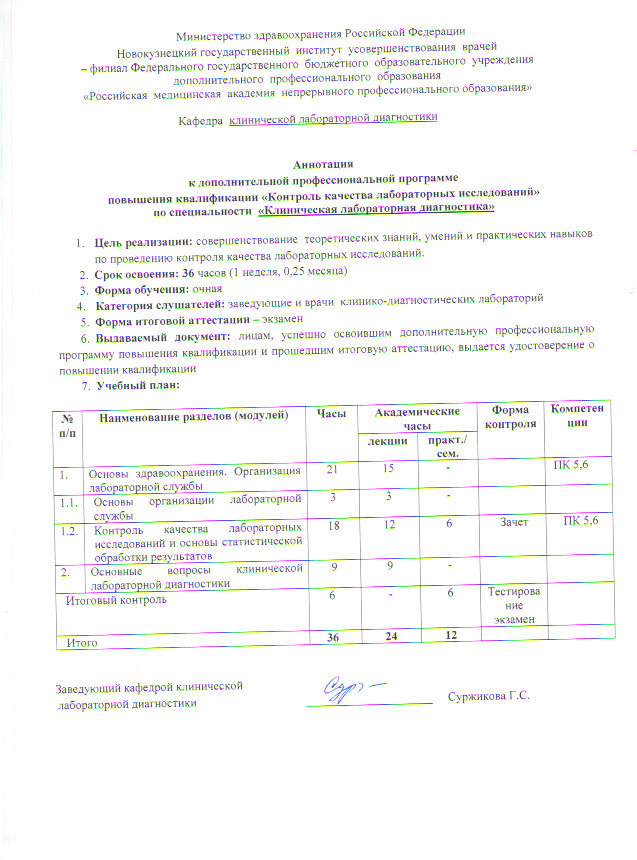 № п/пНаименование разделов (модулей)ЧасыАкадемические часыАкадемические часыФорма контроляКомпетенции № п/пНаименование разделов (модулей)Часылекциипракт./сем.Форма контроляКомпетенции 1.Основы здравоохранения. Организация лабораторной службы2115-ПК 5,61.1.Основы организации лабораторной службы33-1.2.Контроль качества лабораторных исследований и основы статистической обработки результатов18126ЗачетПК 5,62.Основные вопросы клинической лабораторной диагностики99-Итоговый контрольИтоговый контроль6-6Тестирование экзаменИтого Итого 362412